                                                          5778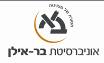 אגדות חז"לAggadot Syllabus 2017/18סוג הקורס: שיעורשנת לימודים:   5778 (2018)              סמסטר:  א   1                        היקף שעות:  2א. מטרות הקורס בחינה וניתוח מעמיק של קטעי אגדתא מתוך התלמוד הבבלי. הקורס ידון בטקסטים תלמודיים לא-הלכתיים אשר פותחים צוהר לעולמם ההגותי של חז״ל, תוך השוואה של מקורות ראשוניים וניתוח ספרותי.Course ObjectivesAn in-depth study of the non-legal sections of the Talmud. The student will be introduced to the aggadic sections of the Talmud as we explore and illuminate the underlying philosophy of the sages of the Talmud. Primary sources will be consulted; where necessary, literary analysis will be employed.ב. תוכן הקורס הקורס יתבסס על קטעי אגדתא מתוך התלמוד הבבלי, תוך עיון בדברי מפרשיו העיקריים. ניתוח הטקסט יתחשב בקונטקסט הצר של אותה אגדתא, וגם בקונטקסט התלמודי הרחב. Students will be presented with primary texts and major commentaries. Texts will be studied and analyzed in context, as well as within the larger context of rabbinic literature as a whole.ג. מהלך השיעורים: 1. Topic: Moshe Went Up to HeavenPrimary source: Menachot 29bAdditional readings:C. Eisen, "Moshe Rabbeinu And Rabbi Akiva"   שלמה נאה, 'על כתב התורה בדברי חז"ל (ב): תעתיקים וקוצים', לשוננו עב/1 (תש"ע), עמ' 89–123. יונה פרנקל, סיפור האגדה: אחדות של תוכן וצורה, )תל אביב 2001), עמ' 40–50. מיכל רוזנברג, 'אותיות וכתרים: לימודו של משה רבנו ולימודו של רבי עקיבא', אורי ארליך, חיים קרייסל ודניאל לסקר (עורכים), על פי הבאר: מחקרים בהגות יהודית ובמחשבת ההלכה מוגשים ליעקב בלידשטיין, (באר שבע תשס"ח), עמ' 529–564.2. Topic: Moshe Went Up to Heaven, and The Death of Rabbi AkivaPrimary source: Talmud Bavli Brachot 61b, Avot d' Rebbi Natan chapter 6. Shulchan Oruch of Arizal   page 50,51Additional readings:Rubenstein J. L, Talmudic Stories: Narrative Art, Composition, and Culture, Baltimore 1999 Theodicy and Torah 182ff3. Topic: "These and These Are the Words of The Living God"Primary source: Eruvin 13b, Yerushalmi Yevamot end ch. 1Additional readings:Michael Rosensweig, “Elu Va-Elu Divre Elokim Hayyim: Halakhic Pluralism and Theories of Controversy.”  Tradition 26:3, 1992.Schimmel, The Oral Law pg 1-3Shut min haShamayim, Mosad Harav Kook edition, introduction by Rav Reuven Margoliot.4. Topic: "These and These Are the Living Words of God"Primary source: Eruvin 6b, Sanhedrin 88bAdditional readings:Leaves of Faith, pp. 65f.Korman, pp. 121,122, 139,140.5. Topic: "It Is Not in Heaven"Primary source: Bava Metzia 59b, Mishnah Keilim 5:10Yerushalmi Moed Kattan 3:1 81,dAdditional readings:Rubenstein J. L, “Torah, Shame and the oven of Akhnai,” in Talmudic Stories: Narrative Art, Composition, and Culture (Baltimore 1999), p. 34ff.Maharal in Netivat Olam, Netiv Ahavat Reiah, Chapter 2.Marc Saperstein, Decoding the Rabbis (Cambridge, Massachusetts and London, England: Harvard University Press, 1980), p. 1-21.Urbach, The Sages, pp. 118-119.איזנברג יהודה, תנורו של עכנאי - בבא מציעא נט,ב / דעת, מכללת הרצג גיליון מס' 10 - תשרי תשס"ח * 9/07 http://www.daat.ac.il/daat/ktav_et/maamar.asp?ktavet=1&id=362מימוני, רבי אליעזר - בבא מציעא נט,ב' סנהדרין סח,א / דעת, מכללת הרצג גיליון מס' 10 - תשרי תשס"ח * 9/07http://www.daat.ac.il/daat/ktav_et/maamar.asp?ktavet=1&id=376דבורה מוי, המדרש תנורו של עכנאי - בבא מציעא נט,ב דעת, מכללת הרצג גיליון מס' 8 - תשס"ז * 2007http://www.daat.ac.il/daat/ktav_et/maamar.asp?ktavet=1&id=2906. Topic: The Early Life and Death of Rabbi EliezerPrimary source: Sukka 28a, Pirki d`R, Eliezer chapters 1-2, Sanhedrin 68a, Bereishit Rabbah 8:5Additional readings:Y.D. Gilat, R. Eliezer Ben Hyrcanus – A Scholar Outcast (Bar Ilan University Press, Ramat Gan 1984), especially pages 479-491.Rav Nissim Gaon’s Commentary to Talmud Bavli Brachot 19a, cited in Shita Mikubetzet Bava Metzia 59b. Ohr Sameach  commentary on the Rambam Laws of Yesodai Hatorah 9:4,Sefer Hachinuch Mitzva 496.Kol Eliyahu, commentary to Talmud Bavli Bava Metzia 59b.אלון גושן-גוטשטיין, "חכם בודד על ערש דווי, סיפור מיתת ר' אליעזר (סנהדרין ס"ח ע"א)- ניתוח אידאולוגי", מחקרים בתלמוד ובמדרש, תשס"ה, עמ' 79-112.ענבר רווה, מעט מהרבה, מעשי חכמים: מבנים ספרותיים ותפיסת עולם, דביר, ת"א עמ' 157-167.שמואל אברמסקי, "אבי אבי רכב ישראל ופרשיו: לאפיון ההנהגה של אליהו ואלישע", בתוך מחקרים במקרא: יוצאים לאור במלאת מאה שנה להולדתו של מ"ד קאסוטו, ירושלים, תשמ"ז, עמ' 49-68.7. Topic: The "Disappearance" of Elazar ben AruchPrimary source: Avot 2:8,9,14. Chagiga 14b   Adrn chapter 6,14, Shabbat 147b, Kohelet R. ch.7, [Midrash Tanaim 26:13,]Additional readings:Alon Goshen Gottstein, "Rabbi Eleazar b. Arakh: Symbol and Reality," in Gafni, Jews and Judaism in the Second Temple, Mishna and Talmud Period (Hebrew).Alon Goshen Gottstein, The Sinner and the Amnesiac: The Rabbinic Invention of Elisha ben Abuya and Eleazar ben Arach 233-265 (English). אפרים אלימלך אורבך, מעולמם של חכמים, ירושלים, 1988, עמ' 487–496. יונה פרנקל ,  "קווים בולטים בתולדות מסורת הטקסט", ענבר רווה , מעשי חכמים: מבנים ספרותיים ותפיסת עולם, תל אביב, 2008, עמ' 168–179.8. Topic: "Four Who Entered Pardes"Primary source: Chagiga 14b Additional readings:A. Kaplan, Meditation & Kabbalah 24-27.Alon Goshen Gottstein. "Four Entered Paradise Revisited." The Harvard Theological Review 88, no. 1 (1995): 69-133.A. van der Heide, 'PARDES: Methodological Reflections on the Theory of the Four Senses', Journal of Jewish Studies 35 (1983), pp. 147-159.משה אידל, "פירוש על הכניסה לפרדס בראשית הקבלה", מחניים 6 (תשנ"ד), עמ' 32–39.יוסף מרדכי דובאוויק, ‬"תשובת רב האי גאון בענין ארבעה שנכנסו לפרדס", ישורון כה (תשע"א), עמ' טו-כג. ‬ נפתלי ליברמן,יהודה ליבס, חטאו של אלישע: ארבעה שנכנסו לפרדס וטבעה של המיסטיקה התלמודית, ירושלים 1990. אריה סטריקובסקי, "מדרש מרכבה ועלייה לפרדס", דף לתרבות יהודית 261 (תשס"ד), עמ' 5–21.9. Topic: Elisha ben AvuyaPrimary source: Chagiga 15aAdditional readings:Rubenstein J. L, Talmudic Stories: Narrative Art, Composition, and Culture, Baltimore 1999Torah, Elisha ben Abuya- Torah and the Sinful Sage 64ff10. Topic: Elisha ben Avuya – The View from the Jerusalem TalmudPrimary source: Jerusalem Talmud Chagiga 2:1Additional readings:Alon Goshen-Gottstein, The Sinner and the Amnesiac: The Rabbinic Invention of Elisha ben Abuya and Eleazar ben Arach, pp. 1-221.נורית בארי, יצא לתרבות רעה: אלישע בן אבויה – אחר, ידיעות אחרונות – ספרי חמד, תל אביב, 2007. יהודה ליבס, חטאו של אלישע: ארבעה שנכנסו לפרדס וטיבה של המיסטיקה התלמודית, אקדמון, ירושלים, 1990. אילן גור זאב, "האחרות של 'האחר' והשיבה למקורות היהדות", עיונים בחינוך 4 (תשע"א), עמ' 32–41. דליה חשן, 'אלישע בן אבויה – עקיפה והתגלמות הסמכות בתורת האלוהות של רבי עקיבא', דרך אגדה יא (תשע"א), עמ' 5–55.11. Topic: What is Chanukah?Primary source: Shabbat 21aAdditional readings:Alon, Gedalia. Did the Jewish People and Its Sages Cause the Hasmoneans to Be Forgotten? 1977, 1977. Louis Finkelstein, Hanukkah and Its Origin, The Jewish Quarterly Review Vol. 22, No. 2 (Oct., 1931), pp. 169-173יואל בן נון, "יום ייסוד היכל ה' (על פי נבואות חגי וזכריה)", מגדים י"ב (תשנ"א), עמ' 95–99.James G. Frazer, The Golden Bough. New York 1959, pp. 246-28512. Topic: Write on the Horn of a BullPrimary source: Yerushalmi Shabbat 2:1;Bavli Avodah Zara 8aAdditional readings:ספר יערות דבש חלק ראשון - דרוש ב (המשך) ספר מגלה עמוקות - אופן רנב ליקוטי מוהר"ן מהדורא קמא סימן לח אות ו ג. חובות הקורס:     דרישות קדם: איןCourse Prerequisites: None חובות / דרישות / מטלות: מרכיבי הציון הסופי (ציון מספרי):הציון הסופי יתבסס על:30% - נוכחות והשתתפות פעילה70% - מבחן סיוםNumber Grades will be awarded, based on: 30%: attendance and participation70%: final examד. ביבליוגרפיה:BIBLIOGRAPHY:Alon, Gedalia. Jews, Judaism, and the Classical World (Jerusalem: Magnes Press, 1977), p. 1-17.Bialik, H, N. Revealment And Concealment: Five Essays, Translated by Zali Gurevitch (Jerusalem: Ibis Editions, 2000).Braude, W.G., Pesikta Rabbati (New Haven: Yale Judaica Series, no. 18, 1968).Freedman, H., & Simon M., Midrash Rabbah (10 vols.) (London, 1939).Epstein, I. The Babylonian Talmud (London: Soncino Press) Gilat, Y.D. R. Eliezer Ben Hyrcanus – A Scholar Outcast (Ramat Gan: Bar Ilan University Press, 1984). Ginzberg L. The Legends of the Jews (Volumes 1-6) (Philadelphia, 1913-1928).Goldin, J., The Fathers According to Rabbi Nathan (New Haven: Yale Judaica Series no. 10, 1955).Goshen-Gottstein A, The Sinner and the Amnesiac:The Rabbinic Invention of Elisha ben Abuya and Eleazar ben Arach, (Stanford: Stanford University Press, 2000). Kahn, A, Emanations (Michigan: Targum Press, 2001).Kahn, A, Explorations (Michigan: Targum Press, 2002).Kahn,A, Echoes of Eden (Jerusalem: Gefen Publishers, 2011).Kaplan, Aryeh, Immortality, Resurrection, And the Age of the Universe: A Kabbalistic View (Hoboken N.J.: Ktav, 1993).  Kaplan, Aryeh, Sefer Yetzirah (Maine: Weiser, 1990).Korman, A. Deciphering Aggadot (Hebrew), (Tel Aviv, 1991) Lichtenstein, A, Leaves of Faith, vol. 1 (Ktav Publishing House, 2003).Neusner, J., The Talmud of the Land of Israel: A Preliminary Translation, Chicago Studies in the History of Judaism (Chicago: University of Chicago Press,1989).Chajes, Z.H., The Students' Guide Through The Talmud, 2nd ed., Jacob Shachter, ed. (Yashar Books, 2005).Feldman, A, The Juggler and the King, (Jerusalem: Feldheim Books, 1990).Urbach, E. The Sages - Their Concepts & Beliefs (Jerusalem, 1979).Rubenstein, J. L. Stories of the Babylonian Talmud (Baltimore, 2010).Rubenstein, J. L, Rabbinic Stories (Classics of Western Spirituality) (New Jersey, 2002). Rubenstein, J. L, Talmudic Stories: Narrative Art, Composition, and Culture (Baltimore, 1999).Saperstein, M. Decoding the Rabbis (Cambridge, Massachusetts and London, England: Harvard University Press, 1980).Urbach, Ephraim E. Collected Writings in Jewish Studies, Moshe D. Herr and Robert Brody, eds. (Jerusalem: Magnes Press, 1999).Articles:Aren, Aharon – “The Purim Meal of Rabbah and R. Zera - Explanation of Talmudic Commentators” BDD 8 1999(Hebrew)Edwards, Laurence L. “Rabbi Akiba's Crowns: Postmodern Discourse and the Cost of Rabbinic Reading” Judaism: A Quarterly Journal of Jewish Life and Thought Vol. 49, No. 4, Fall 2000.Goshen Gottstein, A, "Rabbi Eleazar b. Arakh: Symbol and Reality," in Gafni, Jews and Judaism in the Second Temple, Mishna and Talmud Period. Gottstein, Alon Goshen. “Four Entered Paradise Revisited.” The Harvard Theological Review 88, no. 1 (1995): 69-133.Harvey, W.Z. “The Pupil, the Harlot and Fringe Benefits” Prooftexts 6 (1986) 259-264.                                                Levine, N, “Reading Crowned Letters and Semiotic Silences in Menachot 29b” Journal of Jewish Studies, vol. liii, no. 1, Spring 2002. Lubitch R, “A Feminist's Look at Esther,” Judaism Vol. 42, No. 4, Fall 1993.Rosensweig, M, “Elu Va-Elu Divre Elokim Hayyim: Halakhic Pluralism and Theories of Controversy.”  Tradition 26:3, 1992.Urbach, E.E. “Ha Masorot al Torat ha Sod bi Tequfat Ha Tannaim” "Studies in the Talmud, Halacha and Midrash".	World Congress of Jewish Studies 7, Studies in the Talmud, Halacha and Midrash (1977).	Urbach, E.E.: Studies in Mysticism and Religion Presented to G. Scholem The Magnes Press; Jerusalem (1967), Heb. sect. 1–28van der Heide, A. “PARDES: Methodological Reflections on the Theory of the Four Senses”, Journal of Jewish Studies 35 (1983), pp. 147-159.Wiesel, Élie, “Rabbi Johanan and Resh-Lakish” Alei Shefer (1990) 175-194.‬ ארנד, אהרן ‬ סעודת הפורים של רבה ור’ זירא בראי פרשני התלמוד ‬אברהם קריב, גדולה תשובה: תשובה לאורם של חז"ל, בתוך תשובה ושבים (ירושלים: משרד החינוך, המחלקה לספרות תורנית תש"ם), עמ' 23–40. ‬אורי ליפשיץ, "שקורין אותן רבי", קונטרס כ"ח (תשע"ב), עמ' 20–30.‬איזנברג יהודה, תנורו של עכנאי - בבא מציעא נט,ב / דעת גיליון מס' 10 - תשרי תשס"ח * 9/07 (אלון שבות: מכללת הרצוג) http://www.daat.ac.il/daat/ktav_et/maamar.asp?ktavet=1&id=362אילן גור זאב, "האחרות של 'האחר' והשיבה למקורות היהדות", עיונים בחינוך 4 (תשע"א), עמ' 32–41. אלון גושן-גוטשטיין "מצוות ציצית, הזונה והסיפור הדרשני" מחשבת חז"ל  45-58 (חיפה תש"נ)אלון גושן-גוטשטיין, "חכם בודד על ערש דווי, סיפור מיתת ר' אליעזר (סנהדרין ס"ח ע"א)- ניתוח אידאולוגי", מחקרים בתלמוד ובמדרש, תשס"ה, עמ' 79-112.אלחנן ריינר, "בין יהושע לישוע: מסיפור מקראי למיתוס מקומי", ציון סא, ג (תשנ"ו), עמ' 281–317.אפרים אלימלך אורבך, מעולמם של חכמים, ירושלים, 1988, עמ' 487–496. אריה סטריקובסקי, "מדרש מרכבה ועלייה לפרדס", דף לתרבות יהודית 261 (תשס"ד), עמ' 5–21.בנימין לאו, "יהושע בן פרחיה ונתאי הארבלי", בתוך: חכמים, כרך ראשון: ימי בית שני (תל אביב, )2006, עמ' 121-108.גיליס, מיכאל, "'מה היה תחילתו של רבי עקיבא?' : ממחקר לתכניות לימודים", שפות וספרויות בחינוך היהודי: מחקרים לכבודו של מיכאל רוזנק, (ירושלים: הוצאת מאגנס, האוניברסיטה העברית, )2006, עמ' 159–187.דבורה מוי, המדרש תנורו של עכנאי - בבא מציעא נט,ב.דליה חשן, 'אלישע בן אבויה – עקיפה והתגלמות הסמכות בתורת האלוהות של רבי עקיבא', דרך אגדה יא (תשע"א), עמ' 5–55.דניאל בויארין, משהו על תולדות המרטיריון בישראל,  דעת, מכללת הרצג גיליון מס' 8 - תשס"ז * 2007 http://www.daat.ac.il/daat/ktav_et/maamar.asp?ktavet=1&id=290הרב שג"ר (שמעון גרשון רוזנברג), פור הוא הגורל: דרשות לפורים, (אפרת: ישיבת שיח יצחק).ורבין, עזה כמוות אהבה : מוות על קידוש השם כקנאות, ראשית 1 (תשסט) 67–90.חבצלת לורברבוים, "מותו של ר’ עקיבא כגיבור עממי במסורת היהודית: בחינות ספרותיות עממיות."  חיבור לשם קבלת תואר דוקטור לפילוסופיה בהדרכת ג. חזן-רוקם, (ירושלים : האוניברסיטה העברית, תשס"ב, 2001).יהודה ליבס, חטאו של אלישע: ארבעה שנכנסו לפרדס וטיבה של המיסטיקה התלמודית, אקדמון, ירושלים, 1990. יואל בן נון, "יום ייסוד היכל ה' (על פי נבואות חגי וזכריה)", מגדים י"ב (תשנ"א), עמ' 95–99.יונה פרנקל ,  "קווים בולטים בתולדות מסורת הטקסט", יונה פרנקל, סיפור האגדה: אחדות של תוכן וצורה, תל אביב 2001, עמ' 40–50. יונה פרנקל, עיונים בעולמו הרוחני של סיפור האגדה, הקיבוץ המאוחד, ת"א, תשמ"א, עמ' 49–52.יוסף מרדכי דובאוויק, ‬"תשובת רב האי גאון בענין ארבעה שנכנסו לפרדס", ישורון כה (תשע"א), עמ' טו-כג. ‬ ישראל לי לוין, "רבי שמעון בר יוחאי, עצמות מתים וטיהורה של טבריה – היסטוריה ומסורת”, קתדרה 22 (תשמב), עמ' 9-42.ישראל קורן, "'עד דלא ידע': שיכרון ושיכרון מפוכח בחג פורים", אדם-עולם 10 (2010), עמ' 18–19. מיכל רוזנברג, 'אותיות וכתרים: לימודו של משה רבנו ולימודו של רבי עקיבא', מתוך אורי ארליך, חיים קרייסל ודניאל לסקר (עורכים), על פי הבאר: מחקרים בהגות יהודית ובמחשבת ההלכה מוגשים ליעקב בלידשטיין (באר שבע תשס"ח), עמ' 529–564.מימוני, רבי אליעזר - בבא מציעא נט,ב' סנהדרין סח,א דעת גיליון מס' 10 - תשרי תשס"ח * 9/07 (אלון שבות: מכללת הרצוג) http://www.daat.ac.il/daat/ktav_et/maamar.asp?ktavet=1&id=376מירה בלברג, "בין הטרוטופיה לאוטופיה: קריאה בשני סיפורי מסע אל זונות ובחזרה", מחקרי ירושלים בספרות עברית 22  (תשס"ח), עמ' 191–213.משה אידל, "פירוש על הכניסה לפרדס בראשית הקבלה", מחניים 6 (תשנ"ד), עמ' 32–39.נורית בארי, יצא לתרבות רעה: אלישע בן אבויה – אחר, ידיעות אחרונות – ספרי חמד, תל אביב, 2007. נילי בן ארי, "אב ובנו המורד והמוסר", אתר דעת 2207.נעמי בנט, "דמותו של רבי שמעון בן־יוחאי בקובץ הסיפורים במסכת שבת", גרנות 2 (תשסב), עמ' 103–112.נפתלי ליברמן,סהר סיגאוי, ‬"על תשובתו של ר’ אלעזר בן דורדיא", דרך אגדה ד-ה (תשס"א-תשס"ב), עמ' 141–149.ענבר רווה , מעשי חכמים: מבנים ספרותיים ותפיסת עולם, תל אביב: דביר, 2008) עמ' 157-167, עמ' 168–179. עפרה מאיר, "סיפור רבי שמעון בן יוחאי במערה",פרנקל, יונה, מדרש ואגדה כרך ב', (תל אביב: האוניברסיטה הפתוחה, )1996, עמ' 365–378.רונית שושני, "רשב"י במערה ואליהו במדבר : אנלוגיה בין סיפור תלמודי לסיפור מקראי." ‬ JSIJ 6 (2007), pp. 13–36 2007רלה קושלבסקי, ‬"אגדת בן דורדיא – הצהרה מונותיאיסטית כנגד תפיסה מיתית", מחקרי ירושלים בפולקלור יהודי י"ח (תשנ"ו). עמ' 7–18. ‬שלמה נאה, 'על כתב התורה בדברי חז"ל (ב): תעתיקים וקוצים', לשוננו עב/1 (תש"ע), עמ' 89–123. שמואל אברמסקי, "אבי אבי רכב ישראל ופרשיו: לאפיון ההנהגה של אליהו ואלישע," בתוך מחקרים במקרא: יוצאים לאור במלאת מאה שנה להולדתו של מ"ד קאסוטו, (ירושלים, תשמ"ז), עמ' 49-68.שמואל פאוסט, "אכסניה יפה ויד רפה", בתוך: אגדתא: סיפורי הדרמה התלמודית, תשע"א, עמ' 294–300.שנאן, אביגדור, "שלוש נשותיו של רבי עקיבא", מסכת חוברת ב' 2004, עמ' 11–25.אלון גושן-גוטשטיין "מצוות ציצית, הזונה והסיפור הדרשני," מחשבת חז"ל (חיפה תש"נ), 45-58. https://agadastories.org.il חומר מחייב למבחנים: מקורות ראשוניים ומפרשים שנלמדו במהלך הקורס.Required material for the exam: All primary texts and commentaries, including material discussed in class.                                                          5778אגדות חז"לAggadot Syllabus 2017/18סוג הקורס: שיעור - Lectureשנת לימודים:   5778 (2018)              סמסטר:  ב   2                        היקף שעות:  2מטרות הקורס (מטרות על / מטרות ספציפיות):course objectiveAn in depth study in the non-legal sections of the Talmud. The student will be introduced to the "Aggadic" sections of the Talmud in an attempt to understand the underlying philosophy of the Talmudic sages. Primary sources will be consulted, where necessary literary analysis will be employed.תוכן הקורס: Students will be presented with primary texts and major commentaries. Texts will be studied and analyzed both in context, and within the larger literature.    מהלך השיעורים: תכנית הוראה מפורטת לכל השיעורים: (רשימה או טבלה כדוגמת המצ"ב)Topic: Interplay of Halacha and Aggada - Drinking on PurimPrimary source: Megila 7bAdditional readings: Sanhedrin 65b, Shabbat 156b, Chulin 8aBialik "Halakhah and Aggadah," in Revealment And Concealment. Aharon Arend - The Purim Meal of Rabbah and R. Zera - Explanation of Talmudic Commentators, BDD 8 1999 (Hebrew)ישראל קורן, "'עד דלא ידע': שיכרון ושיכרון מפוכח בחג פורים", אדם-עולם 10 (2010), עמ' 18–19. הרב שג"ר (שמעון גרשון רוזנברג), פור הוא הגורל: דרשות לפורים, ישיבת שיח יצחק, אפרת.‬ ארנד, אהרן ‬ סעודת הפורים של רבה ור’ זירא בראי פרשני התלמוד ‬Topic: The Purim Story through the Prism of the TalmudPrimary source: Talmud Bavli Megila 10b, 12a,bAdditional readings:Rivkah Lubitch, “A feminist's look at Esther” Judaism: Vol. 42, No. 4, Fall 1993Topic: Is Esther Written in the Torah?Primary source: Talmud Bavli Hullin 139bAdditional readings: Tikunie Zohar 57bTopic:  The Four Sons in the Jerusalem TalmudPrimary source: Jerusalem Talmud Pesachim 10:4 (37d)Additional readings:Rabbi Ari Kahn, “The Wicked Son in the Passover Haggadah”, Available http://arikahn.blogspot.co.il/2009/04/wicked-son-in-passover-haggadah.htmlRabbi Mishael Zion, Wicked: 20th Century Lessons from the Art of the Wicked Child http://textandcity.blogspot.co.il/2012/03/wicked-20th-century-lessons-from-art-of.htmlTopic: Tal, Dew and ResurrectionPrimary source: Talmud - Megilah 31a, Rosh HaShana 10bSanhedrin 97bAdditional readings:Rabbi Ari Kahn, “THESE BONES WILL LIVE!”http://arikahn.blogspot.co.il/search?q=these+bonesTopic: THE STUDENTS OF RABBI AKIVAPrimary source: Yevamot 62b	Additional readings: Sperber Minhagi Yisrael 101-111, Emanations 83-96Redemption and repentance in Talmudic Judaism, Ephraim E. Urbach, Collected Writings in Jewish Studies 264-280גיליס, מיכאל, "'מה היה תחילתו של רבי עקיבא?' : ממחקר לתכניות לימודים", שפות וספרויות בחינוך היהודי: מחקרים לכבודו של מיכאל רוזנק, הוצאת מאגנס, האוניברסיטה העברית, ירושלים 2006, עמ' 159–187.פרנקל, יונה, מדרש ואגדה כרך ב', האוניברסיטה הפתוחה, תל אביב 1996, עמ' 365–378.שנאן, אביגדור, "שלוש נשותיו של רבי עקיבא", מסכת חוברת ב' 2004, עמ' 11–25.Topic: The "threat" of Rav Shimon bar Yochai Primary source: Pesachim 112a,Additional readings: Yerushalmi Taanit 4:8, Rambam Milachim 11:3,  San. 12a, Brachot 61b (Yerushalmi Brachot 9:7) Ben Yohoyoda Pesachim ,  אבני שוהם פרשת ואתחנן  cited in Korman 179 note 18, Korman 172-183יונה פרנקל, עיונים בעולמו הרוחני של סיפור האגדה, הקיבוץ המאוחד, ת"א, תשמ"א, עמ' 49–52.דניאל בויארין, משהו על תולדות המרטיריון בישראל,  חבצלת לורברבוים, "מותו של ר’ עקיבא כגיבור עממי במסורת היהודית: בחינות ספרותיות עממיות" / חיבור לשם קבלת תואר דוקטור לפילוסופיה בהדרכת ג. חזן-רוקם, ירושלים : האוניברסיטה העברית בירושלים, תשס"ב, 2001.ורבין, עזה כמוות אהבה : מוות על קידוש השם כקנאות, ראשית 1 (תשסט) 67–90.Topic: Rav Shimon Bar YochaiPrimary source: Shabbat 33bAdditional readings: Sukkah 28aSukka 45b“The Education of R. Shimon bar Yohai” Rubenstein J. L, Talmudic Stories, 105-138 רונית שושני, "רשב"י במערה ואליהו במדבר : אנלוגיה בין סיפור תלמודי לסיפור מקראי", ‬ JSIJ 6 (2007), pp. 13–36 2007.עפרה מאיר, "סיפור רבי שמעון בן יוחאי במערה",נעמי בנט, "דמותו של רבי שמעון בן־יוחאי בקובץ הסיפורים במסכת שבת", גרנות 2 (תשסב), עמ' 103–112.נילי בן ארי, "אב ובנו המורד והמוסר", אתר דעת 2207.ישראל לי לוין, "רבי שמעון בר יוחאי, עצמות מתים וטיהורה של טבריה – היסטוריה ומסורת”, קתדרה 22 (תשמב), עמ' 9-42 ‬ .Topic: The First ManPrimary source: Chagiga 13b-14aAdditional readings:Midrash Rabbah - Genesis II:5, Midrash Rabbah - Genesis III:7, Midrash Rabbah - Genesis XII:3, Guide for the Perplexed 1:7Kaplan, Aryeh, Immortality, Resurrection, And the age of the Universe; A Kabbalistic view 1-15, 75-127Topic: Jesus in the TalmudPrimary source: Sanhedrin 43a, Sanhedrin 107b Sota 47a, Additional readings: Herford "Christianity in Talmud & Midrash" 50-54, 83-86שמואל פאוסט, "אכסניה יפה ויד רפה", בתוך: אגדתא: סיפורי הדרמה התלמודית, תשע"א, עמ' 294–300. בנימין לאו, "יהושע בן פרחיה ונתאי הארבלי", בתוך: חכמים, כרך ראשון: ימי בית שני, תל אביב, 2006, עמ' 121-108. אלחנן ריינר, "בין יהושע לישוע: מסיפור מקראי למיתוס מקומי", ציון סא, ג (תשנ"ו), עמ' 281–317.Topic: "Rabbi" Eliezer ben DurdiyaPrimary source: Avoda Zara 17a,Additional readings:Yoma 85b Mishna & Gemara,Rambam Comm. on the Mishna, Tosfot Yishanim "Teshuva",Rambam Yad,Teshuva 4:1; Yoma 29a (top line) Rashi, Rambam Guide sec. 3 chapter 8, Peli "On Repentance"  (Soloveitchik)269-277 סהר סיגאוי, ‬"על תשובתו של ר’ אלעזר בן דורדיא", דרך אגדה ד-ה (תשס"א-תשס"ב), עמ' 141–149.אורי ליפשיץ, "שקורין אותן רבי", קונטרס כ"ח (תשע"ב), עמ' 20–30.‬רלה קושלבסקי, ‬"אגדת בן דורדיא – הצהרה מונותיאיסטית כנגד תפיסה מיתית", מחקרי ירושלים בפולקלור יהודי י"ח (תשנ"ו). עמ' 7–18. ‬אברהם קריב, גדולה תשובה: תשובה לאורם של חז"ל, בתוך תשובה ושבים, ירושלים, משרד החינוך המחלקה לספרות תורנית תש"ם, עמ' 23–40. ‬ מירה בלברג, "בין הטרוטופיה לאוטופיה: קריאה בשני סיפורי מסע אל זונות ובחזרה", מחקרי ירושלים בספרות עברית 22  (תשס"ח), עמ' 191–213.אלון גושן-גוטשטיין "מצוות ציצית, הזונה והסיפור הדרשני" מחשבת חז"ל     45-58	 חיפה תש"נTopic: The Repentance of Resh LakishPrimary source: Bava Metziah 84aAdditional readings:“Rabbi Johanan and Resh-Lakish” Wiesel, Élie, Alei Shefer (1990) 175-194ג. חובות הקורס:     דרישות קדם: איןCourse Prerequisites: None חובות / דרישות / מטלות: מרכיבי הציון הסופי (ציון מספרי):הציון הסופי יתבסס על:30% - נוכחות והשתתפות פעילה70% - מבחן סיוםNumber Grades will be awarded, based on: 30%: attendance and participation70%: final examד. ביבליוגרפיה:BIBLIOGRAPHY:Alon, Gedalia. Jews, Judaism, and the classical world, Jerusalem, the Magnes Press, Jerusalem, 1977, p. 1-17Bialik, H, N. Revealment And Concealment : Five Essays Translated by Zali Gurevitch Ibis Editions Jerusalem 2000Braude, W.G., Pesikta Rabbati (Yale Judaica series 18), New Haven 1968Freedman, H., & Simon M., Midrash Rabba (10 vols) London 1939Epstein, I. The Babylonian Talmud Soncino press LondonGilat, Y.D. R. Eliezer Ben Hyrcanus – A Scholar Outcast. Bar Ilan University Press, Ramat Gan 1984, Ginzberg L. The Legends of the Jews (Volumes 1-6) Philadelphia, 1913-1928Goldin, J., Fathers according to Rabbi Nathan (Yale Judaica series 10), New Haven 1955Goshen-Gottstein A, The Sinner and the AmnesiacThe Rabbinic Invention of Elisha ben Abuya and Eleazar ben Arach, Stanford: Stanford University Press, 2000 Kahn, A, Emanations Targum Michigan, 2001Kahn, A, Explorations Targum Michigan, 2002Kahn,A, Echoes of Eden Gefen Jerusalem 2011Kaplan, Aryeh, Immortality, Resurrection, And the age of the Universe; A Kabbalistic view Ktav Hobokin N.J. 1993  Kaplan, Aryeh Sefer Yetzirah, Weiser, Maine 1990Korman, A. Deciphering Aggadot, Tel Aviv 1991 (Hebrew) Lichtenstein, A, Leaves of Faith (volume one Ktav Publishing House 2003Neusner, J., The Talmud of the Land of Israel: A Preliminary Translation Chicago Studies in the History of Judaism -1989- University of Chicago PressChajes, Z.H., The Students' Guide Through The Talmud, 2 ed., Jacob Shachter, Yashar Books, 2005Feldman, A, The Juggler and the King, Feldheim, Jerusalem 1990Urbach, E. The Sages - Their Concepts & Beliefs Jerusalem, 1979Rubenstein, J. L,. Stories of the Babylonian Talmud Baltimore 2010Rubenstein, J. L, Rabbinic Stories (Classics of Western Spirituality) New Jersey 2002 Rubenstein, J. L, Talmudic Stories: Narrative Art, Composition, and Culture, Baltimore 1999Saperstein, M. Decoding the Rabbis Cambridge, Massachusetts and London, England: Harvard University Press, 1980Urbach, Ephraim E. Collected Writings in Jewish Studies. Edited by Moshe D. Herr, Robert Brody, Jerusalem: Magnes Press 1999Articles:Aharon, Arend – “The Purim Meal of Rabbah and R. Zera - Explanation of Talmudic Commentators” BDD 8 1999(Hebrew)Edwards, Laurence L. “Rabbi Akiba's Crowns Postmodern Discourse and the Cost of Rabbinic Reading” Judaism: A Quarterly Journal of Jewish Life and Thought Vol. 49, No. 4, Fall 2000Goshen Gottstein, A, "Rabbi Eleazar b. Arakh: Symbol and Reality," Gafni, Jews and Judaism in the Second Temple, Mishna and Talmud Period Gottstein, Alon Goshen. “Four Entered Paradise Revisited.” The Harvard Theological Review 88, no. 1 (1995): 69-133Harvey, W.Z. “The Pupil, the Harlot and Fringe Benefits” Prooftexts 6 (1986) 259-264                                                Levine, N, “Reading Crowned Letters and Semiotic Silences in Menachot 29b” Journal of Jewish studies, vol. liii , no. 1, spring 2002 Lubitch R, “A feminist's look at Esther” Judaism: Vol. 42, No. 4, Fall 1993Rosensweig, M, “Elu Va-Elu Divre Elokim Hayyim: Halakhic Pluralism and Theories of Controversy.”  Tradition 26:3, 1992.Urbach “Ha Masorot al Torat ha Sod bi Tequfat Ha Tannaim” "Studies in the Talmud, Halacha and Midrash".	World Congress of Jewish Studies 7, Studies in the Talmud, Halacha and Midrash (1977)	Urbach, E.E.: Studies in Mysticism and Religion Presented to G. Scholem The Magnes Press; Jerusalem (1967), Heb. sect. 1–28van der Heide, A. “PARDES: Methodological Reflections on the Theory of the Four Senses”, Journal of Jewish Studies 35 (1983), pp. 147-159Wiesel, Élie, “Rabbi Johanan and Resh-Lakish” Alei Shefer (1990) 175-194ארנד, אהרן ‬ סעודת הפורים של רבה ור’ זירא בראי פרשני התלמוד ‬אברהם קריב, גדולה תשובה: תשובה לאורם של חז"ל, בתוך תשובה ושבים, ירושלים, משרד החינוך המחלקה לספרות תורנית תש"ם, עמ' 23–40. ‬אורי ליפשיץ, "שקורין אותן רבי", קונטרס כ"ח (תשע"ב), עמ' 20–30.‬איזנברג יהודה, תנורו של עכנאי - בבא מציעא נט,ב / דעת, מכללת הרצג גיליון מס' 10 - תשרי תשס"ח * 9/07 http://www.daat.ac.il/daat/ktav_et/maamar.asp?ktavet=1&id=362אילן גור זאב, "האחרות של 'האחר' והשיבה למקורות היהדות", עיונים בחינוך 4 (תשע"א), עמ' 32–41. אלון גושן-גוטשטיין "מצוות ציצית, הזונה והסיפור הדרשני" מחשבת חז"ל     45-58	 חיפה תש"נאלון גושן-גוטשטיין, "חכם בודד על ערש דווי, סיפור מיתת ר' אליעזר (סנהדרין ס"ח ע"א)- ניתוח אידאולוגי", מחקרים בתלמוד ובמדרש, תשס"ה, עמ' 79-112.אלחנן ריינר, "בין יהושע לישוע: מסיפור מקראי למיתוס מקומי", ציון סא, ג (תשנ"ו), עמ' 281–317.אפרים אלימלך אורבך, מעולמם של חכמים, ירושלים, 1988, עמ' 487–496. אריה סטריקובסקי, "מדרש מרכבה ועלייה לפרדס", דף לתרבות יהודית 261 (תשס"ד), עמ' 5–21. בנימין לאו, "יהושע בן פרחיה ונתאי הארבלי", בתוך: חכמים, כרך ראשון: ימי בית שני, תל אביב, 2006, עמ' 121-108.גיליס, מיכאל, "'מה היה תחילתו של רבי עקיבא?' : ממחקר לתכניות לימודים", שפות וספרויות בחינוך היהודי: מחקרים לכבודו של מיכאל רוזנק, הוצאת מאגנס, האוניברסיטה העברית, ירושלים 2006, עמ' 159–187.דבורה מוי, המדרש תנורו של עכנאי - בבא מציעא נט,ב דליה חשן, 'אלישע בן אבויה – עקיפה והתגלמות הסמכות בתורת האלוהות של רבי עקיבא', דרך אגדה יא (תשע"א), עמ' 5–55.דניאל בויארין, משהו על תולדות המרטיריון בישראל,  דעת, מכללת הרצג גיליון מס' 8 - תשס"ז * 2007 http://www.daat.ac.il/daat/ktav_et/maamar.asp?ktavet=1&id=290הרב שג"ר (שמעון גרשון רוזנברג), פור הוא הגורל: דרשות לפורים, ישיבת שיח יצחק, אפרת.ורבין, עזה כמוות אהבה : מוות על קידוש השם כקנאות, ראשית 1 (תשסט) 67–90.חבצלת לורברבוים, "מותו של ר’ עקיבא כגיבור עממי במסורת היהודית: בחינות ספרותיות עממיות" / חיבור לשם קבלת תואר דוקטור לפילוסופיה בהדרכת ג. חזן-רוקם, ירושלים : האוניברסיטה העברית בירושלים, תשס"ב, 2001.יהודה ליבס, חטאו של אלישע: ארבעה שנכנסו לפרדס וטיבה של המיסטיקה התלמודית, אקדמון, ירושלים, 1990. יואל בן נון, "יום ייסוד היכל ה' (על פי נבואות חגי וזכריה)", מגדים י"ב (תשנ"א), עמ' 95–99.יונה פרנקל ,  "קווים בולטים בתולדות מסורת הטקסט", יונה פרנקל, סיפור האגדה: אחדות של תוכן וצורה, תל אביב 2001, עמ' 40–50. יונה פרנקל, עיונים בעולמו הרוחני של סיפור האגדה, הקיבוץ המאוחד, ת"א, תשמ"א, עמ' 49–52.יוסף מרדכי דובאוויק, ‬"תשובת רב האי גאון בענין ארבעה שנכנסו לפרדס", ישורון כה (תשע"א), עמ' טו-כג. ‬ ישראל לי לוין, "רבי שמעון בר יוחאי, עצמות מתים וטיהורה של טבריה – היסטוריה ומסורת”, קתדרה 22 (תשמב), עמ' 9-42 ‬ .ישראל קורן, "'עד דלא ידע': שיכרון ושיכרון מפוכח בחג פורים", אדם-עולם 10 (2010), עמ' 18–19. מיכל רוזנברג, 'אותיות וכתרים: לימודו של משה רבנו ולימודו של רבי עקיבא', אורי ארליך, חיים קרייסל ודניאל לסקר (עורכים), על פי הבאר: מחקרים בהגות יהודית ובמחשבת ההלכה מוגשים ליעקב בלידשטיין, באר שבע תשס"ח, עמ' 529–564.מימוני, רבי אליעזר - בבא מציעא נט,ב' סנהדרין סח,א / דעת, מכללת הרצג גיליון מס' 10 - תשרי תשס"ח * 9/07 http://www.daat.ac.il/daat/ktav_et/maamar.asp?ktavet=1&id=376 מירה בלברג, "בין הטרוטופיה לאוטופיה: קריאה בשני סיפורי מסע אל זונות ובחזרה", מחקרי ירושלים בספרות עברית 22  (תשס"ח), עמ' 191–213.משה אידל, "פירוש על הכניסה לפרדס בראשית הקבלה", מחניים 6 (תשנ"ד), עמ' 32–39.נורית בארי, יצא לתרבות רעה: אלישע בן אבויה – אחר, ידיעות אחרונות – ספרי חמד, תל אביב, 2007. נילי בן ארי, "אב ובנו המורד והמוסר", אתר דעת 2207.נעמי בנט, "דמותו של רבי שמעון בן־יוחאי בקובץ הסיפורים במסכת שבת", גרנות 2 (תשסב), עמ' 103–112.נפתלי ליברמן,סהר סיגאוי, ‬"על תשובתו של ר’ אלעזר בן דורדיא", דרך אגדה ד-ה (תשס"א-תשס"ב), עמ' 141–149.ענבר רווה , מעשי חכמים: מבנים ספרותיים ותפיסת עולם, תל אביב, ענבר רווה, מעט מהרבה, מעשי חכמים: מבנים ספרותיים ותפיסת עולם, דביר, ת"א 2008 עמ' 157-167. עמ' 168–179. עפרה מאיר, "סיפור רבי שמעון בן יוחאי במערה",פרנקל, יונה, מדרש ואגדה כרך ב', האוניברסיטה הפתוחה, תל אביב 1996, עמ' 365–378.רונית שושני, "רשב"י במערה ואליהו במדבר : אנלוגיה בין סיפור תלמודי לסיפור מקראי", ‬ JSIJ 6 (2007), pp. 13–36 2007.רלה קושלבסקי, ‬"אגדת בן דורדיא – הצהרה מונותיאיסטית כנגד תפיסה מיתית", מחקרי ירושלים בפולקלור יהודי י"ח (תשנ"ו). עמ' 7–18. ‬שלמה נאה, 'על כתב התורה בדברי חז"ל (ב): תעתיקים וקוצים', לשוננו עב/1 (תש"ע), עמ' 89–123. שמואל אברמסקי, "אבי אבי רכב ישראל ופרשיו: לאפיון ההנהגה של אליהו ואלישע", בתוך מחקרים במקרא: יוצאים לאור במלאת מאה שנה להולדתו של מ"ד קאסוטו, ירושלים, תשמ"ז, עמ' 49-68.שמואל פאוסט, "אכסניה יפה ויד רפה", בתוך: אגדתא: סיפורי הדרמה התלמודית, תשע"א, עמ' 294–300.שנאן, אביגדור, "שלוש נשותיו של רבי עקיבא", מסכת חוברת ב' 2004, עמ' 11–25.אלון גושן-גוטשטיין "מצוות ציצית, הזונה והסיפור הדרשני" מחשבת חז"ל     45-58 חיפה תש"נhttps://agadastories.org.ilחומר מחייב למבחנים: מקורות ראשוניים ומפרשים שנלמדו במהלך הקורס.Required material for the exam: All primary texts and commentaries, including material discussed in class.מס' השיעורנושא השיעורקריאה להרחבהadditional readings הערות1משה עלה למרום Moshe Went Up to Heavenשלמה נאה, 'על כתב התורה בדברי חז"ל (ב): תעתיקים וקוצים', לשוננו עב/1 (תש"ע), עמ' 89–123. C. Eisen "Moshe Rabbeinu And Rabbi Akiva"   מנחות כט:Menachot 29b2משה עלה למרום )המשך) Moshe Went Up to Heaven (cont.)מיכל רוזנברג, 'אותיות וכתרים: לימודו של משה רבנו ולימודו של רבי עקיבא', אורי ארליך, חיים קרייסל ודניאל לסקר (עורכים), על פי הבאר: מחקרים בהגות יהודית ובמחשבת ההלכה מוגשים ליעקב בלידשטיין )באר שבע תשס"ח(, עמ' 529–564.Rubenstein J. L, Talmudic Stories: Narrative Art, Composition, and Culture (Baltimore 1999) Theodicy and Torah 182ff.מנחות כט:Menachot 29b3אלו ואלו דברי אלקים חיים "These and these are the words of the living God"איזנברג יהודה, תנורו של עכנאי - בבא מציעא נט,ב / דעת )מכללת הרצוג), גיליון 10 - תשרי תשס"ח * 9/07 Michael Rosensweig, “Elu Va-Elu Divre Elokim Hayyim: Halakhic Pluralism and Theories of Controversy.”  Tradition 26:3, 1992.עירובין יג:Eruvin 13b4אלו ואלו דברי אלקים חיים "These and these are the words of the living God"Leaves of Faith page 65ffסנהדרין פח:Eruvin 6b, Sanhedrin 88b5לא בשמים היא "It is not in heaven"איזנברג יהודה, תנורו של עכנאי - בבא מציעא נט,ב / דעת (מכללת הרצוג) גיליון 10 - תשרי תשס"ח * 9/07 Urbach The Sages, 118 -119.בבא מציעא נט:Bava Metzia 59b6לא בשמים היא "It Is Not in Heaven"אלון גושן-גוטשטיין, "חכם בודד על ערש דווי, סיפור מיתת ר' אליעזר (סנהדרין ס"ח ע"א)- ניתוח אידאולוגי", מחקרים בתלמוד ובמדרש, תשס"ה, עמ' 79-112.Rubenstein J. L, Talmudic Stories: Narrative Art, Composition, and Culture (Baltimore 1999)“Torah, Shame and the oven of Akhnai,” 34ff.סנהדרין סח:Sanhedrin 68a7רבי אלעזר בן ערךThe "Disappearance" of Elazar ben Aruchענבר רווה , מעשי חכמים: מבנים ספרותיים ותפיסת עולם )תל אביב, (2008, עמ' 168–179.Goshen Gottstein A, "Rabbi Eleazar b. Arakh: Symbol and Reality," in Gafni, Jews and Judaism in the Second Temple, Mishna and Talmud Period פרקי אבות פרק ב,אבוד דרבי נתן ו:ידAvot 2:8,9,14; Chagiga 14b;   ADRN chapters 6,14; Shabbat 147b; Kohelet R. ch.7; [Midrash Tanaim 26:13]8ארבעה שנכנסו לפרדס"Four Who Entered Pardes"משה אידל, "פירוש על הכניסה לפרדס בראשית הקבלה", מחניים 6 (תשנ"ד), עמ' 32–39.A. Kaplan, Meditation & Kabbalah, 24-27Gottstein, Alon Goshen. "Four Entered Paradise Revisited." The Harvard Theological Review 88, no. 1 (1995): 69-133A. van der Heide, 'PARDES: Methodological Reflections on the Theory of the Four Senses', Journal of Jewish Studies 35 (1983), pp. 147-159חגיגה יד:Chagiga 14b9אחרElisha ben Avuyaיהודה ליבס, חטאו של אלישע: ארבעה שנכנסו לפרדס וטיבה של המיסטיקה התלמודית )אקדמון, ירושלים, (1990. Rubenstein J. L, Talmudic Stories: Narrative Art, Composition, and Culture, (Baltmore 1999)“Elisha ben Abuya- Torah and the Sinful Sage,” 64ff.חגיגה טוChagiga 15a10אחר לפי הירושלמיElisha ben AvuyaRubenstein J. L, Talmudic Stories: Narrative Art, Composition, and Culture, (Baltimore 1999)“Elisha ben Abuya- Torah and the Sinful Sage,” 64ff.ירושלמי חגיגה ב:אJerusalem Talmud Chagiga 2:111מאי חנוכהWhat is Chanukah?יואל בן נון, "יום ייסוד היכל ה' (על פי נבואות חגי וזכריה)", מגדים י"ב (תשנ"א), עמ' 95–99.Alon, Gedalia. Did the Jewish People and Its Sages Cause the Hasmoneans to Be Forgotten? 1977, 1977.שבת כא:Shabbat 21a12כתוב על קרן שורWrite on the Horn of a Bullליקוטי מוהר"ן מהדורא קמא סימן לח אות וירושלמי שבת ב:אYerushalmi Shabbat 2:1מס' השיעורנושא השיעורקריאה להרחבהadditional readings הערות1הלכה ואגדה –הפורים של  רבה ורבי זירא‬ ארנד, אהרן ‬ סעודת הפורים של רבה ור’ זירא בראי פרשני התלמוד ‬מגילה ז: 2מגילת אסתרRivkah Lubitch, “A feminist's look at Esther” Judaism: Vol. 42, No. 4, Fall 1993מגילה י:, יב.3אסתר מן התורה מנין?תיקוני זוהר נזחולין קלט:4ארבע בנים בתלמוד ירושלמיRabbi Ari Kahn, “The Wicked Son in the Passover Haggadah”, http://arikahn.blogspot.co.il/2009/04/wicked-son-in-passover-haggadah.htmlירושלמי פסחים י:ד5טלRabbi Ari Kahn, “THESE BONES WILL LIVE!”סנהדרין צז6תלמידי רבי עקיבאגיליס, מיכאל, "'מה היה תחילתו של רבי עקיבא?' : ממחקר לתכניות לימודים", שפות וספרויות בחינוך היהודי: מחקרים לכבודו של מיכאל רוזנק, הוצאת מאגנס, האוניברסיטה העברית, ירושלים 2006, עמ' 159–187.יבמות סב:Sanhedrin 68a7האיום של הרשב"ייונה פרנקל, עיונים בעולמו הרוחני של סיפור האגדה, הקיבוץ המאוחד, ת"א, תשמ"א, עמ' 49–52.פסחים קיבברכות סא:8הרשב"יעפרה מאיר, "סיפור רבי שמעון בן יוחאי במערה",שבת לג,  9אדם הראשוןKaplan, Aryeh, Immortality, Resurrection, And the age of the Universe; A Kabbalistic view 1-15, 75-127חגיגה יג:10ישובנימין לאו, "יהושע בן פרחיה ונתאי הארבלי", בתוך: חכמים, כרך ראשון: ימי בית שני, תל אביב, 2006, עמ' 121-108.סנהדרין מג:11אליעזר בן דורדיאסהר סיגאוי, ‬"על תשובתו של ר’ אלעזר בן דורדיא", דרך אגדה ד-ה (תשס"א-תשס"ב), עמ' 141–149.עבודה זרה יז12ריש לקיש“Rabbi Johanan and Resh-Lakish” Wiesel, Élie, Alei Shefer (1990) 175-194בבא מציעא פד 